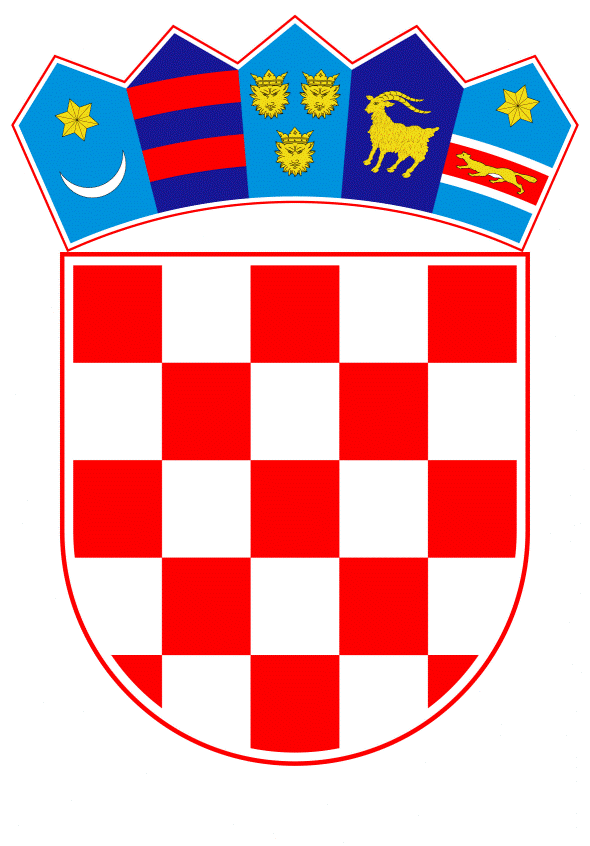 VLADA REPUBLIKE HRVATSKEZagreb,11. studenoga 2021.______________________________________________________________________________________________________________________________________________________________________________________________________________________________MINISTARSTVO GOSPODARSTVA I ODRŽIVOG RAZVOJA										PRIJEDLOGUREDBAO IZMJENAMA UREDBE O UTVRĐIVANJU NAJVIŠIH MALOPRODAJNIH CIJENA NAFTNIH DERIVATAZagreb, studeni 2021.Na temelju članka 9. stavka 2. Zakona o tržištu nafte i naftnih derivata („Narodne novine“, br. 19/14, 73/17 i 96/19), Vlada Republike Hrvatske je na sjednici održanoj _________ godine donijelaUREDBU O IZMJENAMA  UREDBE O UTVRĐIVANJU NAJVIŠIH MALOPRODAJNIH CIJENA NAFTNIH DERIVATAČlanak 1.U Uredbi o utvrđivanju najviših maloprodajnih cijena naftnih derivata („Narodne novine“, br. 112/21)., članak 3. mijenja se i glasi:Najviše maloprodajne cijene s porezom na dodanu vrijednost određuju se za:motorni benzin – EUROSUPER 95 u iznosu od 11,10 kn/l	dizelsko gorivo – EURODIZEL u iznosu od 11,00 kn/l.Najviše maloprodajne cijene za sve naftne derivate sa dodanim multifunkcionalnim aditivima tijekom namješavanja, skladištenja ili otpreme utvrđuje se slobodno. Aditivi su spojevi koji nisu ugljikovodici, a koji se dodaju ili miješaju s derivatom kako bi se izmijenila njegova svojstva. Multifunkcionalni aditivi su spojevi koji nisu ugljikovodici, a koji se naknadno dodaju ili miješaju s derivatom od strane distributera/trgovca kako bi se izmijenila njegova svojstva.Energetski subjekt mora kupcima omogućiti kupnju pojedinog naftnog derivata bez dodanih multifunkcionalnih aditiva na svakoj benzinskoj postaji gdje prodaje pojedini naftni derivat. Ako na benzinskoj postaji ne postoji mogućnost kupnje pojedinog naftnog derivata bez dodanih multifunkcionalnih aditiva, tada je energetski subjekt dužan primijeniti maloprodajnu cijenu koja je jednaka ili niža od cijene određene stavkom 1. ovog članka.“.Članak 2.U Članku 4. riječi: „30 dana“ zamjenjuju se riječima: „60 dana“.Članak 3.Ova Uredba objavit će se u "Narodnim novinama", a stupa na snagu 15. studenog 2021. Klasa: Urbroj: Zagreb, studenoga 2021.Predsjednik
mr. sc. Andrej Plenković, v. r.OBRAZLOŽENJEZbog velikog porasta maloprodajnih cijena naftnih derivata Vlada RH je donijela Uredbu o utvrđivanju najviših maloprodajnih cijena naftnih derivata („Narodne novine“, br. 112/21 od 15. listopada 2021.). Navedenom uredbom utvrđeni su iznosi najviših maloprodajnih cijena naftnih derivata koje energetski subjekti koji se bave trgovinom na veliko naftnim derivatima i/ili trgovinom na malo naftnim derivatima smiju primijeniti na području Republike Hrvatske. Maksimalni iznosi cijena sadržavaju cijenu naftnog derivata, trošarinu i PDV. U cijeni naftnog derivata ugrađena je premija energetskog subjekta koja uključuje i maržu. Obzirom da u periodu od donošenja Uredbe do danas nije došlo do pada cijena nafte i naftnih derivata na svjetskom tržištu i tržištu Mediterana (našem referentnom tržištu), potrebno je produžiti važenje Uredbe za narednih 30 dana, ali samo za naftne derivate bez dodanih multifunkcionalnih aditiva (eurosuper 95 i eurodizel), dok će se za benzine sa više oktana i sva tzv. „premium“ goriva cijene moći formirati slobodno.Važenje Uredbe donesene 14. listopada  2021.  za razdoblje od 30 dana, se ovim izmjenama i dopunama produljuje za dodatnih 30 dana. Predlagatelj:Ministarstvo gospodarstva i održivog razvojaPredmet:Prijedlog uredbe o izmjenama Uredbe o utvrđivanju najviših maloprodajnih cijena naftnih derivata